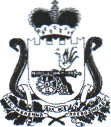 АДМИНИСТРАЦИЯТУПИКОВСКОГО СЕЛЬСКОГО ПОСЕЛЕНИЯ ХОЛМ - ЖИРКОВСКОГО   РАЙОНА     СМОЛЕНСКОЙ ОБЛАСТИ________________________________________________________________________                                ПОСТАНОВЛЕНИЕот 25 декабря 2023 года                         №  110	Об основных направлениях бюджетнойи  налоговой   политики   Тупиковского сельского   поселения     на       2024 годи на плановый период 2025 и 2026 годовВ соответствии со статьями 172, 184.2 Бюджетного кодекса Российской Федерации, в целях составления проекта бюджета Тупиковского сельского поселения на 2024 год и на плановый период 2025 и 2026 годов, Администрация Тупиковского сельского поселения Холм-Жирковского района Смоленской областиПОСТАНОВЛЯЕТ:1. Утвердить основные направления бюджетной и налоговой политики Тупиковского сельского поселения на 2024 год и на плановый период 2025 и 2026 годов согласно приложению.2. Контроль за выполнением настоящего постановления оставляю за собой.	3. Настоящее постановление подлежит размещению на официальном сайте Администрации Тупиковского  сельского поселения.          4. Постановление Администрации Тупиковского сельского поселения Холм-Жирковского района Смоленской области от 22.12.2022 года № 92 «Об  основных направлениях бюджетной и  налоговой   политики   Тупиковского  сельского   поселения     на       2023 год и на плановый период 2024 и 2025 годов» считать утратившим силу.5. Настоящее постановление вступает в силу с момента его подписания.Глава муниципального образованияТупиковского сельского поселенияХолм-Жирковского районаСмоленской области 	М.В. КозелОСНОВНЫЕ НАПРАВЛЕНИЯБЮДЖЕТНОЙ И НАЛОГОВОЙ ПОЛИТИКИТУПИКОВСКОГО СЕЛЬСКОГО ПОСЕЛЕНИЯНА 2024 ГОД И НА ПЛАНОВЫЙ ПЕРИОД 2025 и 2026 ГОДОВ	Основные направления бюджетной и налоговой политики Тупиковского  сельского поселения (далее – сельское поселение) на 2024 год и на плановый период 2025 и 2026 годов определяют основные цели, задачи и направления бюджетной и налоговой политики сельского поселения в области доходов и расходов бюджета,  муниципального контроля в финансово-бюджетной сфере и являются основой для составления проекта бюджета на 2024 год и на плановый период 2025 и 2026 годов.При подготовке Основных направлений бюджетной и налоговой политики были учтены положения Послания Президента Российской Федерации Федеральному Собранию Российской Федерации , Основные направления бюджетной, налоговой и таможенно - тарифной политики Российской Федерации на 2024 год и плановый период 2025 и 2026 годов.I. Итоги реализации бюджетной политики в 2023 годуи первой половине 2024 года	Основными итогами реализации бюджетной и налоговой политики в 2023 году и в первом полугодии 2024 года являются:	1. Продолжение работы, направленной на повышение собираемости платежей в бюджет поселения. В 2019 году начата работа по побуждению налогоплательщиков, являющихся собственниками объектов недвижимости, расположенных на земельных участках, не оформленных в собственность (далее - объекты недвижимости), к оформлению их в собственность либо заключение с ними договоров аренды земельных участков. Организована работа по проведению разъяснительной работы среди населения о необходимости регистрации прав собственности на земельные участки либо заключение договоров аренды.	В первом полугодии 2024 года работа в данном направлении будет продолжена.            2. Решение задач социально-экономического развития Тупиковского сельского поселения при низком уровне собственных доходов и в условиях обеспечения сбалансированности и устойчивости бюджета Тупиковского сельского поселения.         3. Перераспределение имеющихся ограниченных бюджетных ресурсов на первоочередные расходы, а также в пользу приоритетных направлений с целью сохранения социальной и финансовой стабильности. 4. Осуществление контроля за использованием муниципального имущества Тупиковского сельского поселения, выявление и включение в налогооблагаемую базу недвижимого имущества и земельных участков, используемых ненадлежащим образом или используемых не по назначению; 5.Обеспечение открытости и прозрачности общественных финансов, информации о бюджете и бюджетном процессе в Тупиковсом сельском поселении – «бюджет для граждан».	В целях повышения контроля за соблюдением бюджетного законодательства и законодательства в сфере закупок созданы правовые и методические основы для процедур санкционирования расходов бюджета на стадии их планирования при составлении проекта бюджета. В качестве инструмента для такого санкционирования используются планы-графики закупок. II. Цели и задачи бюджетной и налоговой политикиТупиковского сельского поселения на 2024 годи на плановый период 2025 и 2026 годовОсновными целями бюджетной и налоговой политики Тупиковского сельского поселения являются:- повышение уровня и улучшение качества жизни населения Тупиковского сельского поселения;- обеспечение сбалансированности и устойчивости бюджета Тупиковского сельского поселения;- создание благоприятных условий для устойчивого развития экономики Тупиковского сельского поселения.Для достижения указанных целей необходимо сосредоточить усилия на решении следующих задач:- обеспечение необходимого уровня доходов бюджета Тупиковского сельского поселения, в том числе за счет повышения собираемости налогов и сборов;- повышение эффективности расходования бюджетных ресурсов Тупиковского сельского поселения, определение предельных возможностей финансового обеспечения муниципальных программ;- снижение рисков неисполнения первоочередных обязательств, недопущение принятия новых расходных обязательств, не обеспеченных доходными источниками;- повышение эффективности процедур проведения муниципальных закупок, увеличение суммы экономии от проведения муниципальных закупок;- расширение электронного взаимодействия в бюджетном процессе, полный переход на программу "Электронный бюджет";- осуществление муниципального финансового контроля за расходованием бюджетных средств Тупиковского сельского поселения.III. Основные направления бюджетной и налоговой политикиТупиковского сельского поселения на 2024 год и на плановый период2025 и 2026 годов в области доходов бюджетаТупиковского сельского поселенияБюджетная и налоговая политика Тупиковского сельского поселения на 2024 год и на плановый период 2025 и 2026 годов в области доходов бюджета Тупиковского сельского поселения будет ориентирована на укрепление собственной доходной базы бюджета сельского поселения, совершенствование администрирования доходов, эффективное использование муниципального имущества.Основными направлениями бюджетной и налоговой политики Тупиковского сельского поселения в области доходов бюджета Тупиковского сельского поселения являются:- улучшение качества администрирования главными администраторами доходов бюджета Тупиковского сельского поселения в целях обеспечения качественного прогнозирования доходов бюджета и выполнения в полном объеме годовых назначений;- проведение мероприятий по привлечению в бюджет Тупиковского сельского поселения дополнительных средств из вышестоящих бюджетов при активном участии в государственных программах Смоленской области на условиях софинансирования;- взаимодействие с организациями, формирующими налоговый потенциал Тупиковского сельского поселения, с целью достоверности и объективности прогнозирования доходных источников Тупиковского сельского поселения;- дальнейшее взаимодействие с налоговой службой в целях осуществления мероприятий по повышению собираемости налогов и других платежей, сокращению задолженности и недоимки в бюджет сельского поселения и бюджеты всех уровней;- проведение работы по оценке эффективности предоставления налоговых льгот;- в сфере политики управления муниципальной собственностью - повышение эффективности использования имущества, закрепленного на праве оперативного управления;- обеспечение межведомственного взаимодействия государственных и муниципальных органов исполнительной власти на основе проведенной инвентаризации объектов имущества и земельных участков с последующим контролем за постановкой на учет указанных объектов, выявлением потенциальных плательщиков налогов;- исчисление налоговой базы по объектам недвижимого имущества, исходя из их кадастровой стоимости по состоянию на 1 января года налогового периода;- своевременная подготовка муниципальных правовых актов в области налогообложения в соответствии с законодательством Российской Федерации о налогах и сборах.Обеспечение полноты собираемости налогов остается важнейшей задачей администрации сельского поселения в условиях сохраняющейся нестабильности экономической ситуации.Необходимо произвести оценку соотношения налогового потенциала и фактических поступлений налогов и сборов, определение объемов экономически обоснованных поступлений налогов и сборов в бюджет в планируемом периоде. В 2024 году продолжится работа по инвентаризации объектов недвижимости, предстоит решить следующие задачи: - координировать усилия муниципального земельного контроля для выявления земельных участков, не поставленных на учет, за соблюдением сроков и видов использования земельных участков;- продолжить работу по выявлению и исправлению технических ошибок и несоответствий в основных информационных ресурсах.IV. Основные направления бюджетной политикиТупиковского сельского поселения на 2024 год и на плановыйпериод 2025 и 2026 годов в области расходовБюджетная политика Тупиковского сельского поселения на 2024 год и на плановый период 2025 и 2026 годов в области расходов бюджета Тупиковского сельского поселения будет направлена на дальнейшее повышение эффективного использования бюджетных средств, распределение их по приоритетным направлениям, выполнение всех социальных обязательств и недопущение образования кредиторской задолженности.Основными направлениями бюджетной политики Тупиковского сельского поселения в области расходов бюджета Тупиковского сельского поселения являются:- формирование бюджетных параметров исходя из необходимости безусловного исполнения действующих расходных обязательств сельского поселения, с учетом их оптимизации и повышения эффективности использования финансовых ресурсов;- дальнейшая реализация принципа формирования расходов бюджета Тупиковского сельского поселения программно-целевым методом, в полной увязке с целевыми показателями деятельности и способами их достижения в рамках имеющихся ресурсных ограничений;- проведение комплексной оценки эффективности муниципальных программ, включающей объективную оценку эффективности их реализации в разрезе подпрограмм, оценку финансового обеспечения и качества планирования;  - повышение качества обеспечения муниципальных нужд за счет реализации системного подхода к формированию, размещению и исполнению муниципальных контрактов;-  обеспечение прозрачности всего цикла закупок от планирования до приемки и анализа результатов, предотвращения коррупции в соответствии с Федеральным законом от 05.04.2013 N 44-ФЗ "О контрактной системе в сфере закупок товаров, работ, услуг для обеспечения государственных и муниципальных нужд";- расширение электронного взаимодействия в бюджетном процессе;- развитие муниципального финансового контроля.Бюджетные расходы на 2024 - 2026 годы будут сформированы на основе следующих приоритетных направлений: - оптимизация расходов бюджета Тупиковского сельского поселения, обеспечение режима эффективного и экономного расходования средств;- повышение прозрачности и открытости бюджетного процесса, участие граждан в формировании бюджета. В сфере благоустройства будет продолжена работа по обеспечению и обслуживанию сетей уличного освещения,   содержанию и ремонту памятников, озеленению, благоустройству территории и содержанию дорог Тупиковского сельского поселения. В сфере имущественных и земельных отношений основными направлениями бюджетной политики являются обеспечение полноты и достоверности учета муниципального имущества, обеспечение сохранности в надлежащем виде объектов недвижимости, входящих в состав имущества муниципальной казны.В сфере муниципального управления следует обеспечить неукоснительное выполнение требований Бюджетного кодекса Российской Федерации, касающихся ограничения расходов на органы местного самоуправления. Планирование бюджетных ассигнований на 2024-2026 годы по обеспечению деятельности органов местного самоуправления будет осуществляться с учетом расходов на содержание органов местного самоуправления.В связи с этим в 2024 году и плановом периоде предлагается не допускать увеличения численности органов местного самоуправления муниципального образования. Все изменения структуры и штатов этих органов следует производить в пределах существующей численности.Бюджетная политика в сфере муниципального управления будет направлена на дальнейшую оптимизацию расходов на содержание органов местного самоуправления.С целью решения прозрачности и открытости бюджетного процесса необходимо продолжить практику размещения на официальном сайте Тупиковского сельского поселения в информационно-телекоммуникационной сети «Интернет» нормативно-правовых актов о бюджете, отчетов об исполнении бюджета. Информирование населения о бюджетировании в доступной для восприятия форме будет способствовать повышению уровня открытости сведений о бюджете.Открытости и подотчетности деятельности органов местного самоуправления, муниципальных учреждений будет содействовать поэтапное внедрение компонентов государственной интегрированной информационной системы управления общественными финансами «Электронный бюджет» и подключение к работе в системе «Электронный бюджет» всех публично-правовых образований.